WEEKLY WELL ACTIVITY REPORT24 May 2021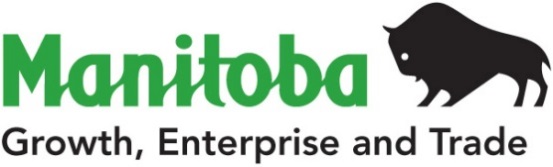 Petroleum Branch360-1395 Ellice Ave, Winnipeg, MB   R3G 3P2T 204-945-6577  F 204-945-0586www.manitoba.caPetroleum Branch360-1395 Ellice Ave, Winnipeg, MB   R3G 3P2T 204-945-6577  F 204-945-0586www.manitoba.caPetroleum Branch360-1395 Ellice Ave, Winnipeg, MB   R3G 3P2T 204-945-6577  F 204-945-0586www.manitoba.caPetroleum Branch360-1395 Ellice Ave, Winnipeg, MB   R3G 3P2T 204-945-6577  F 204-945-0586www.manitoba.caPetroleum Branch360-1395 Ellice Ave, Winnipeg, MB   R3G 3P2T 204-945-6577  F 204-945-0586www.manitoba.caPetroleum Branch360-1395 Ellice Ave, Winnipeg, MB   R3G 3P2T 204-945-6577  F 204-945-0586www.manitoba.caPetroleum Branch360-1395 Ellice Ave, Winnipeg, MB   R3G 3P2T 204-945-6577  F 204-945-0586www.manitoba.caPetroleum Branch360-1395 Ellice Ave, Winnipeg, MB   R3G 3P2T 204-945-6577  F 204-945-0586www.manitoba.caWEEKLY WELL ACTIVITY REPORTWEEKLY WELL ACTIVITY REPORTWEEKLY WELL ACTIVITY REPORTWEEKLY WELL ACTIVITY REPORTWEEKLY WELL ACTIVITY REPORTWEEKLY WELL ACTIVITY REPORTWEEKLY WELL ACTIVITY REPORTWEEKLY WELL ACTIVITY REPORT PETROLEUM INDUSTRY ACTIVITY REPORT PETROLEUM INDUSTRY ACTIVITY REPORT PETROLEUM INDUSTRY ACTIVITY REPORT PETROLEUM INDUSTRY ACTIVITY REPORT PETROLEUM INDUSTRY ACTIVITY REPORT PETROLEUM INDUSTRY ACTIVITY REPORT PETROLEUM INDUSTRY ACTIVITY REPORT PETROLEUM INDUSTRY ACTIVITY REPORT          (January 1/21 – May 24/21)          (January 1/21 – May 24/21)          (January 1/21 – May 24/21)          (January 1/21 – May 24/21)          (January 1/21 – May 24/21)          (January 1/21 – May 24/21)          (January 1/21 – May 24/21)          (January 1/21 – May 24/21)DRILLING ACTIVITYTo May 24/21To May 25/20To May 25/20To May 25/202020 TotalDrilling Licences Issued3434343490Licences Cancelled011111Vertical Wells Drilled05557Horizontal Wells Drilled3260606076Stratigraphic Test Holes Drilled00000Wells Drilled - Total3265656583No. of Metres Drilled73 128133 012133 012133 012166 777Wells Re-entered00000Wells Being Drilled00000No. of Active Rigs00000Wells Licenced but Not Spudded5727272755Wells Completed as Potential Oil Wells3264646480Wells Abandoned Dry01112Wells Drilled but Not Completed00000Other Completions00001New Wells on Production34777777100GEOPHYSICAL ACTIVITYGeophysical Programs Licenced30000Licences Cancelled00000Kilometers Licenced 590000Kilometers Run5579 79 79 79 2021202020202020OIL PRICES (Average)$/m3    ($/bbl)$/m3    ($/bbl)$/m3    ($/bbl)$/m3    ($/bbl)Month of March43            463.75 (73.69)                     194.27 (30.87)                     194.27 (30.87)                     194.27 (30.87)Month of April43            456.14 (72.48)                     115.98 (18.43)                     115.98 (18.43)                     115.98 (18.43)OIL PRODUCTION (M3)2021202020202020Month of April179 351.3  194 378.7  194 378.7  194 378.7Lic. No.: 11519Routledge Unit No. 1 Prov. HZNTL 11-20-9-25 (WPM)UWI:102.11-20-009-25W1.00Licence Issued: 19-May-2021Licensee: Corex Resources LtdMineral Rights: Corex Resources LtdContractor: Ensign Drilling Inc. - Rig# 14Surface Location: 13D-17-9-25Co-ords: 201.17 m S of N of Sec 17        221.64 m E of W of Sec 17Grd Elev: 433.43 mProj. TD: 1909.62 m (Mississippian)Field: VirdenClassification: Non Confidential DevelopmentStatus: Location(LOC)Lic. No.: 11520Corex Virden HZNTL 8-31-10-25 (WPM)UWI:102.08-31-010-25W1.00Corex Virden  HZNTL 08-31-10-25 (WPM)Licence Issued: 20-May-2021Licensee: Corex Resources LtdMineral Rights: Corex Resources LtdContractor: Ensign Drilling Inc. - Rig# 14Surface Location: 6D-31-10-25Co-ords: 695.00 m N of S of Sec 31        420.00 m E of W of Sec 31Grd Elev: 428.95 mProj. TD: 1476.55 m (Mississippian)Field: VirdenClassification: Non Confidential DevelopmentStatus: Location(LOC)Lic. No.: 11521Corex Virden Prov. HZNTL A7-6-10-25 (WPM)UWI:102.07-06-010-25W1.00UWI:102.07-06-010-25W1.02Licence Issued: 20-May-2021Licensee: Corex Resources LtdMineral Rights: Corex Resources LtdContractor: Ensign Drilling Inc. - Rig# 14Surface Location: 7A-7-10-25Co-ords: 590.00 m N of S of Sec 7        592.48 m W of E of Sec 7Grd Elev: 435.75 mProj. TD: 2077.95 m (Mississippian)Field: VirdenClassification: Non Confidential DevelopmentStatus: Location(LOC)Lic. No.: 11522Tundra Daly Sinclair HZNTL A13-8-10-29 (WPM)UWI:102.13-08-010-29W1.00Licence Issued: 21-May-2021Licensee: TundraMineral Rights: TundraContractor: Ensign Drilling Inc. - Rig# 9Surface Location: 16A-8-10-29Co-ords: 299.58 m S of N of Sec 8        60.00 m W of E of Sec 8Grd Elev: 524.58 mProj. TD: 2158.50 m (Mississippian)Field: Daly SinclairClassification: Non Confidential DevelopmentStatus: Location(LOC)Lic. No.: 11523Tundra Daly Sinclair HZNTL 5-33-9-29 (WPM)UWI:102.05-33-009-29W1.00Licence Issued: 21-May-2021Licensee: TundraMineral Rights: TundraContractor: Ensign Drilling Inc. - Rig# 9Surface Location: 8D-33-9-29Co-ords: 703.89 m N of S of Sec 33        55.00 m W of E of Sec 33Grd Elev: 532.98 mProj. TD: 2423.20 m (Mississippian)Field: Daly SinclairClassification: Non Confidential DevelopmentStatus: Location(LOC)